Wikipedia ist weltweit die grösste Wissensdatenbank. Sie kann von jedem Benutzer kostenlos genutzt werden. Ebenfalls wird sie von allen Nutzern des Internets und nicht nur von einer Redaktion geschrieben. Das heisst, jeder darf und jeder kann an Artikeln mitschreiben, Fehler verbessern und eigene Beiträge hinzufügen, die seiner Meinung nach noch fehlen.Es gibt Texte auf Wikipedia, welche nicht allen Menschen passen. Vielleicht haben sie eine andere Meinung und löschen deshalb den Inhalt. Bei anderen Themen kann es auch vorkommen, dass Leute böswillig Inhalte löschen oder die Hauptaussagen verändern. Damit man herausfinden kann, wie ein Artikel zustande gekommen ist, speichert Wikipedia immer alle Änderungen, die bei einem Artikel vorgenommen worden sind. So kann man jederzeit alle Versionen eines Artikels ansehen. Falls nun in kurzer Zeit viel verändert worden ist, ist der Artikel mit Vorsicht zu geniessen. Auf der Wikipedia-Seite kann man diese Überarbeitungsgeschichten finden, indem man auf „Versionsgeschichten“ rechts oben klickt. 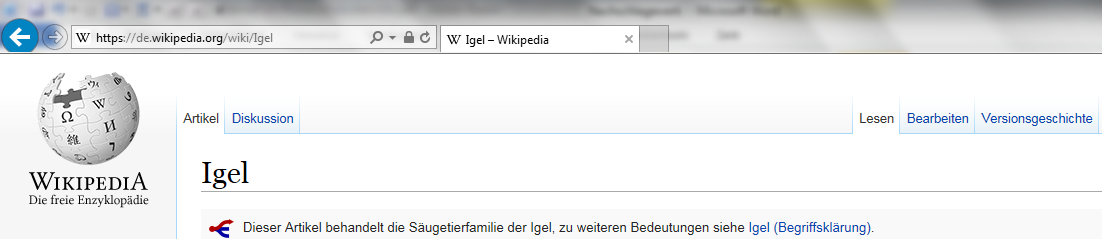 In der deutschen Fassung gibt es heute schon über 1.8 Millionen Einträge, in der englischen sogar 4 Millionen. Diese Einträge werden auch von Schülerinnen und Schülern genutzt, um Vorträge oder Schularbeiten vorzubereiten. Wikipedia ist als einzige Informationsquelle oftmals nicht ausreichend. Es wird auch bei jedem Artikel noch weiterführende Literatur angegeben, welche zur Vertiefung eines Themas führen. Deshalb eignet sich Wikipedia vor allem für einen allgemeinen Überblick. Merke dir, dass du für eine Recherche im Internet nicht nur Wikipedia benutzen, sondern immer auch noch auf andere Seiten besuchen solltest.Versuche die Fragen mit Hilfe des Textes zu beantworten.Schreibe die Antworten mit Grossbuchstaben in die Kästchen. (Ä=AE, usw.)Waagerecht:1. 	Wikipedia ist die weltgrösste ... . 3. 	Auf welchen Link klickt man, wenn man die Überarbeitungsgeschichte zu einem Artikel herausfinden möchte? 4. 	Es kann sein, dass Leute Inhalte ... löschen. 6. 	Alle … eines Artikels können jederzeit angesehen werden. 8.	Eine Recherche solltest du immer mit … Webseiten machen. 9. 	Wofür ist Wikipedia besonders geeignet? 10. 	Wofür verwenden Schülerinnen und Schüler Wikipedia-Einträge? 11. 	Was bietet Wikipedia an, damit man nicht nur mit ihren Einträgen arbeitet? Senkrecht:2. 	Was speichert Wikipedia immer wieder? 5. 	Wikipedia kann von allen Benutzern ... genutzt werden. 7. 	Wer schreibt die Artikel von Wikipedia? Waagerecht:1. 	Wikipedia ist die weltgrösste ... .  WISSENSDATENBANK3. 	Was drückt man, wenn man die Überarbeitungsgeschichte zu einem Artikel herausfinden möchte? VERSIONSGESCHICHTEN4. 	Es kann sein, dass Leute Inhalte ... löschen. BOESWILLIG6. 	Alle … eines Artikels können jederzeit angesehen werden. VERSIONEN8.	Eine Recherche solltest du immer mit … Webseiten machen. MEHREREN9. 	Für was ist Wikipedia besonders geeignet? UEBERBLICK10. 	Für was verwenden Schülerinnen und Schüler Wikipedia-Einträge? 	VORBEREITUNGEN11. 	Was bietet Wikipedia an, damit man nicht nur mit ihren Einträgen arbeitet? 	LITERATURVERZEICHNISSenkrecht:2. 	Was speichert Wikipedia immer wieder? AENDERUNGEN5. 	Wikipedia kann von allen Benutzern ... genutzt werden. KOSTENLOS7. 	Wer schreibt die Artikel von Wikipedia? INTERNETNUTZERWikipediaRätselM+I1WISSENSD2ATENBANKE3VERSIONSGESCHICHTEND4BOESWILLIGRUNG5K6VERSIONEN7INSNTT8MEHRERENNR9UEBERBLICKNOESTN10VORBEREITUNGENT11LITERATURVERZEICHNISERWikipedia LösungRätsel M+I1WISSENSD2ATENBANKE3VERSIONSGESCHICHTEND4BOESWILLIGRUNG5K6VERSIONEN7INSNTT8MEHRERENNR9UEBERBLICKNOESTN10VORBEREITUNGENT11LITERATURVERZEICHNISER